ANEXO 4: ¿CÓMO PAUTAR EN REDES SOCIALES?Existen muchas plataformas para anunciar y publicitar tus productos y servicios en internet. Pero acá te enseñaremos cómo hacer una publicación desde cero usando tu celular en una de las herramientas más simples y rentables para los principiantes: Publicaciones reforzadas en Facebook.Se estima que una publicación gratis llega solo al 2% de tus seguidores en Facebook. Lo que significa que muchas veces ni siquiera tus seguidores verán lo que publicas. “Reforzar” una publicación hace que tus publicaciones vayan un paso más allá, escogiendo el público al que quieres llegar, los intereses o ubicación con el fin de obtener más clientes y ventas.Lo que necesitas antes de empezar:Una página de negocio en FacebookSi no la tienes puedes crear una página de tu negocio gratis en Facebook en cuestión de minutos:https://es-la.facebook.com/business/pages/Un celular con Facebook instalado. Un método de pago. Puede ser una tarjeta de crédito o una tarjeta débito que tenga código de seguridad (CSV). Usar tu tarjeta en Facebook es muy seguro, sin embargo, una buena alternativa para evitar dolores de cabeza es una tarjeta de la cuenta de Daviplata o Nequi. Las dos opciones son tarjetas que puedes recargar con el monto que deseas y sin cuota de manejo. También puedes usar una tarjeta exclusiva para anuncios para controlar los gastos.https://comunicaciones.davivienda.com/ecard-comprashttps://www.nequi.com.co/2018/09/25/tarjeta-digital-nequi/Una tienda virtual o catálogo de productos en Facebook. El objetivo principal de la publicación es conseguir ventas, y tus productos deben estar disponibles para que tus clientes los puedan comprar. Ver Anexo_3 Cómo crear tu tienda virtual gratis en 30 minutos.Una cuenta de WhatsApp (Idealmente WhatsApp Business). Una vez tus clientes te contacten, no olvides responder ya sea por mensaje en Facebook o redirigirlos a WhatsApp Business para tener mejor comunicación. Si no tiene cuenta de WhatsApp, aprende a configurarla acá:https://www.whatsapp.com/coronavirus/get-started-business/A continuación, verás los 6 pasos necesarios para crear un anuncio en Facebook:Después de crear la publicación puedes ver cómo está funcionando en la pestaña “Ver resultados” en la parte superior de tu página de Facebook. Acá podrás ver cuántas personas la han visto, cuantas han hecho clic para ver más o cuantas te han contactado. Si la publicación no va bien, Facebook te dará recomendaciones para mejorarla como cambiar por una mejor imagen, cambiar el objetivo o los comentarios de tus clientes.Si quieres volverte un experto en el desempeño de tu anuncio puedes instalar Facebook Pixel, donde podrás ver con más detalle a dónde han ido tus clientes después del anuncio, cuales productos les interesó e incluso enviar notificaciones recordando comprar algún producto que tu cliente vio. Acá puedes ver el tutorial:https://es-la.facebook.com/business/help/952192354843755?id=1205376682832142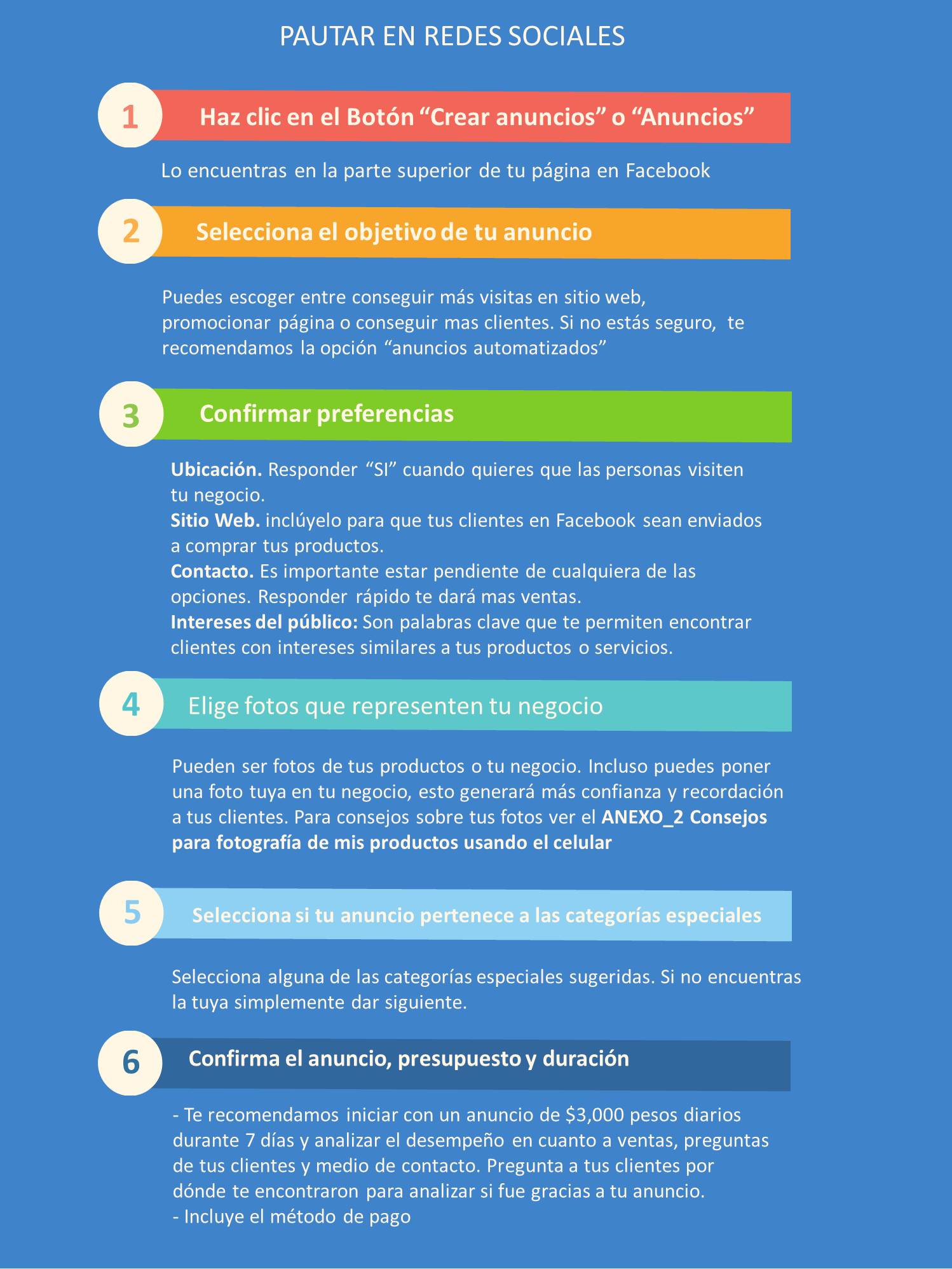 